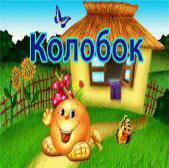     С рождения ребенок имеет право на имя, отчество и фамилию, имеет право жить и воспитываться в семье, знать своих родителей, получать от них защиту своих прав и законных    интересов. Имеет право на всестороннее развитие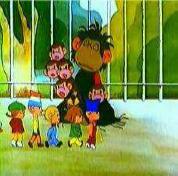 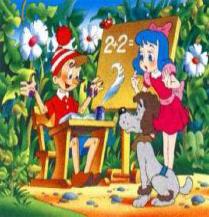  Имеет право на образование.С 6 лет и 6 меся-цев имеет право посещать школуПраво на отдых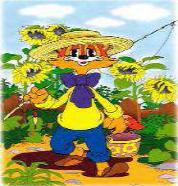 Это лишь некоторые права, которыеотражены в «Конвенции о правах ребенка».     Всего в ней содержится 54 статьи.Помни!      До 18 лет ты считаешься ребенком,но ты всегда должен не только знать свои права, но и выполнять свои обязанности.-Ты имеешь право на образование, но в то же время обязан посещать школу.-Ты имеешь право требовать уважения собственных прав, однако при этом ты также должен уважать и считаться с правами других детей и взрослых.- Ты обязан уважать права и культурную самобытность других.- Ты обязан слушаться родителей и лиц, их заменяющих.- Получить основное среднее образование.- Юноши по достижении 17 лет обязаны встать на воинский учет.- Ты обязан соблюдать правила поведения и учебную дисциплину, установленные в воспитательных и образовательных учреждениях, дома и в общественных местах.Ты несёшь ответственность за невыполнение своих обязанностей!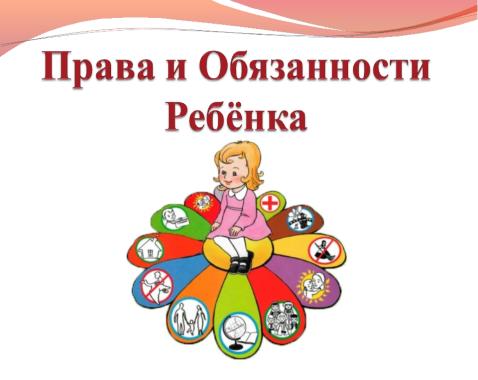              Дорогой друг!      Знаешь ли ты свои права?   Знаешь ли ты, что должен быть защищен в жизни?     Узнать о своих правах можно в документе под названием «Конвенция о правах ребенка»     Это международный документ, который отражает и защищает права ребенка от рождения до 18 лет.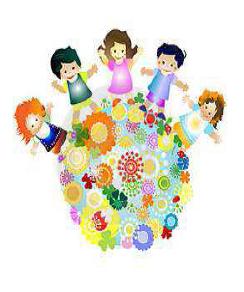 А как защищены права героев наших любимых сказок и мультфильмов?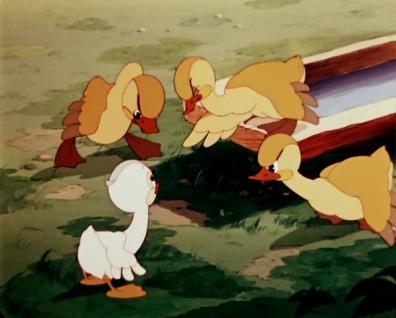     Право на уважение, гражданство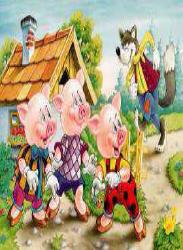      Право на защиту, право на неприкосновенность жилища 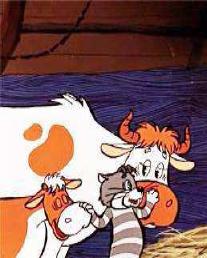 Право на имущество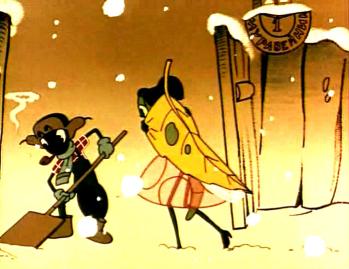                    Право на труд ивознаграждение 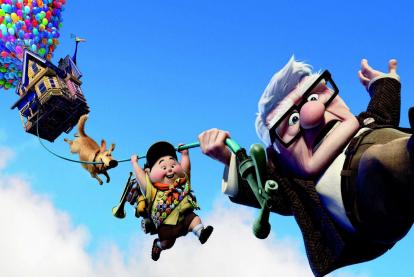    Право на свободу   передвижения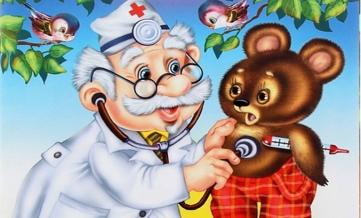     Право на получение медицинской                              помощи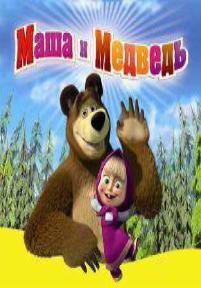       Право на дружбу с кем хочешь    Право на тайну переписки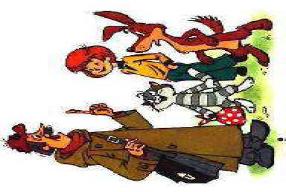 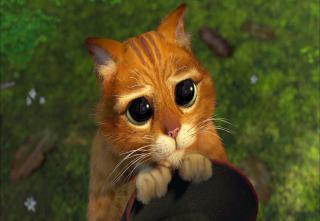    На защиту от жестокого обращения